BRISTOL INSTITUTE OF BUSINESS MANAGEMENT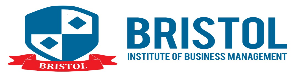 MODULE CODE – SSO REFLECTION 1 SUBMISSIONMODULE NAME – SYSTEMS STRUCTURES AND OPERATIONSMODULE ASSESSMENT TYPE – SIMULATION REFLECTIONASSESSMENT TITLEYEAR 2021 & 2022 SIMULATION REFLECTIONSTUDENT NAME – MOHAMMED SHIHAM MOHAMMED RAUFFSTUDENT ID – S2000028WORD COUNT - 567DATE - 23.02.2020